In 1848, James Marshall discovered gold at Sutter’s Mill in Coloma, California, which is about 140 miles northeast from San Francisco. As the world learned of the discovery, thousands of people traveled to California from Asia, South America, Europe, and across North America to strike it rich. Most miners were unsuccessful, but the gold rush’s impact can still be felt today in the violence experienced by California’s Native communities and the environment in northern California.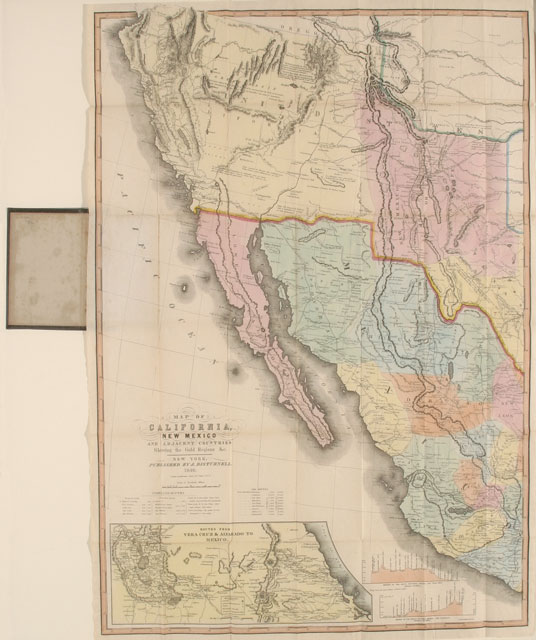 http://collections.theautry.org/mwebcgi/mweb.exe?request=record;id=M535518;type=103 Object Name: MapMaker: J. DisturnellTitle: Map of California, New Mexico and Adjacent Countries Showing The Gold Regions & c.Date: 1849Object ID: 90.253.284
Notes: Color map of California and New Mexico detailing routes and topographic information.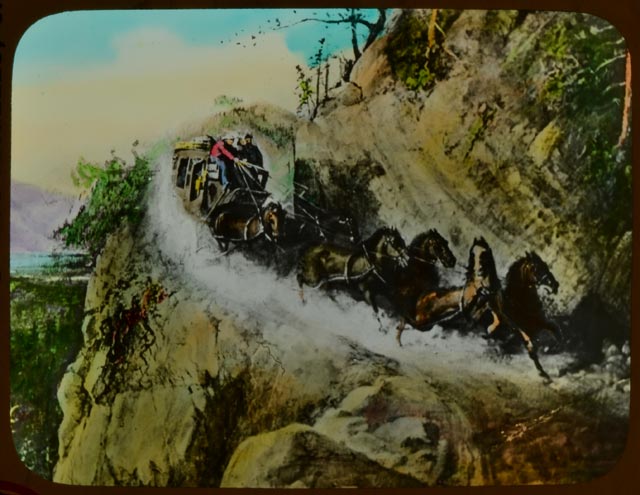 http://collections.theautry.org/mwebcgi/mweb.exe?request=record;id=M302266;type=102 Object Name: Lantern slideTitle: Crossing the Sierras in '49Object ID: LS.7260
Notes: Lantern slides are photographs made on glass and viewed with an early version of a projector. 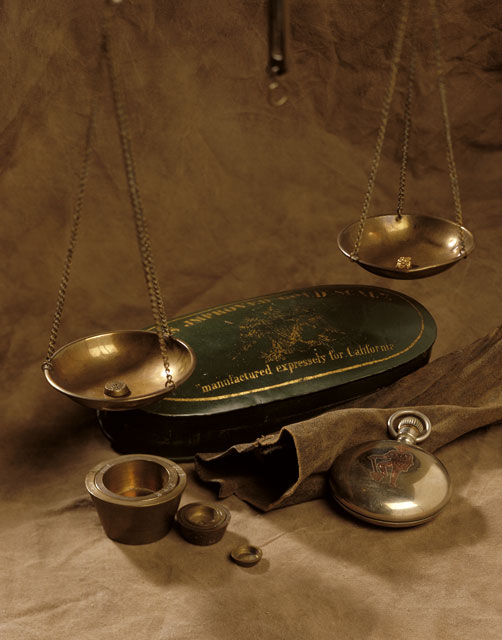 http://collections.theautry.org/mwebcgi/mweb.exe?request=record;id=M505633;type=101Object Name: ScaleDate: 1849–1855Object ID: 93.21.20
Notes: Portable gold scale, typical of those used during the gold rush. Scales like this were commonly carried by miners. 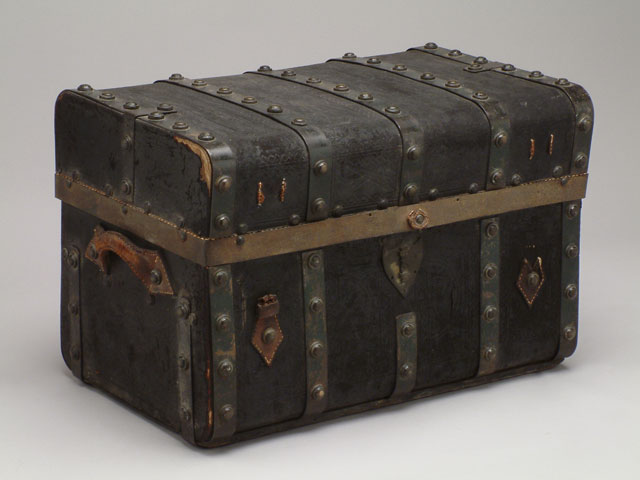 http://collections.theautry.org/mwebcgi/mweb.exe?request=record;id=M534658;type=101Object Name: TrunkDate: circa 1849Object ID: 89.175.1
Notes: Leather-covered wood trunk lined with removable drawer.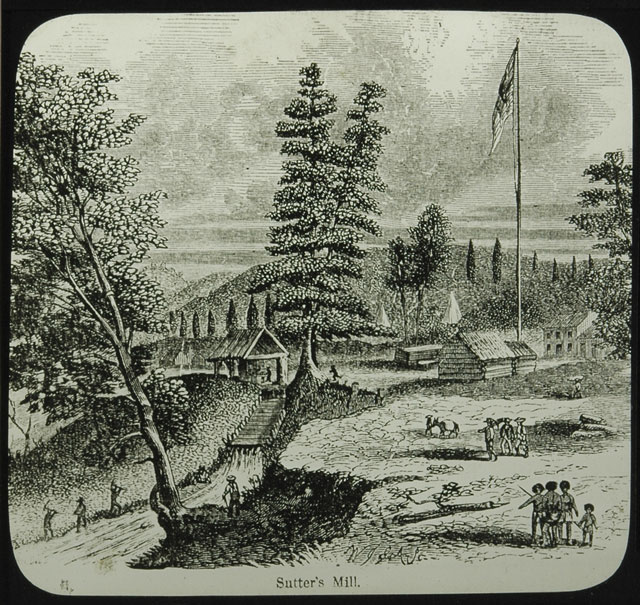 http://collections.theautry.org/mwebcgi/mweb.exe?request=record;id=M276103;type=102 Object Name: Lantern slide
Maker: Unidentified artist
Title: Sutter’s Mill on January 24, 1848Date: late 1800s to early 1900sObject ID: LS.2832
Notes: Lantern slide of a drawing featuring Sutter’s Mill in Coloma, California.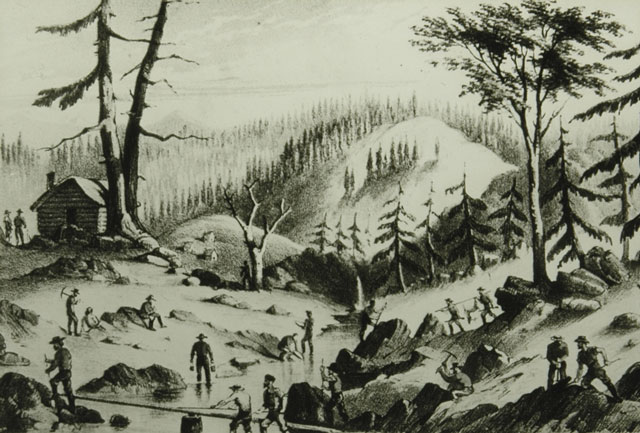 http://collections.theautry.org/mwebcgi/mweb.exe?request=record;id=M276158;type=102  Object Name: Lantern slideMaker: E.W. Kain
Title: Where the Gold Comes FromDate: late 1800s to early 1900s Object ID:  LS.2845
Notes: Lantern slide of a drawing of gold miners working in northern California.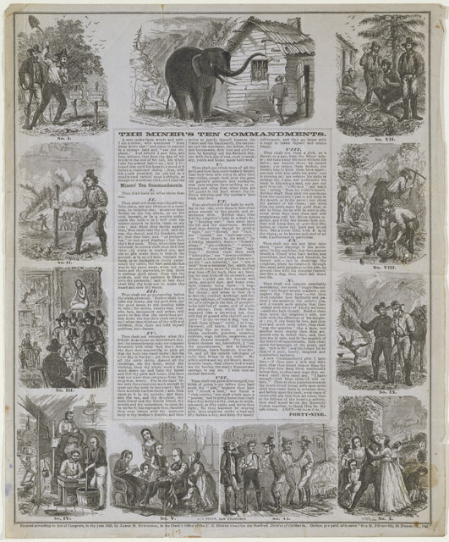 http://collections.theautry.org/mwebcgi/mweb.exe?request=record;id=M505833;type=105Object Name: LettersheetMaker: James Mason HutchingsTitle: The Miner’s Ten CommandmentsDate: 1853Object ID: 89.212.11Notes: A lettersheet is a piece of paper that can be folded, sealed, and mailed without the need to use an envelope.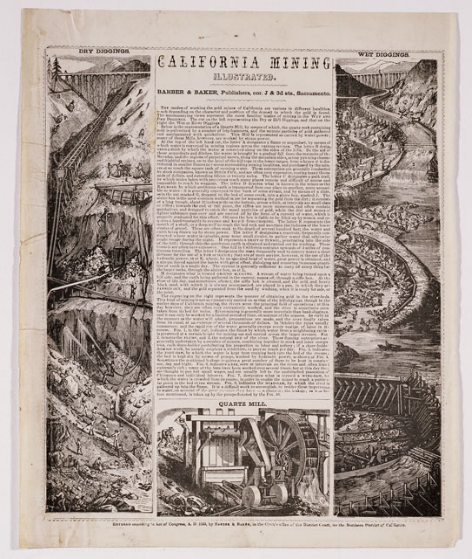 http://collections.theautry.org/mwebcgi/mweb.exe?request=record;id=M549083;type=105Object Name: LettersheetMaker: Barber & Baker, PublishersTitle: California Mining Illustrated Date: 1855Object ID: 94.237.15
Notes: On the left side of the page are drawings featuring men digging and using hydraulics to clear out a mine. On the right side of the page are drawings featuring men working along a riverbed. 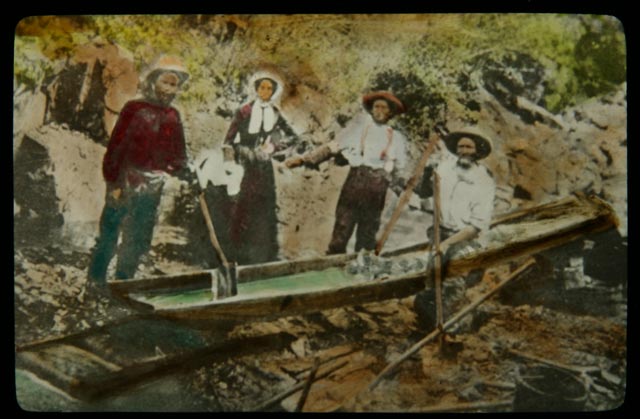 http://collections.theautry.org/mwebcgi/mweb.exe?request=record;id=M2853;type=102 Object Name: Lantern slideMaker: F.H. MaudeTitle: A Group of Miners with Sluice BoxObject ID: LS.9444Note: A sluice is a long narrow box that traps gold as water passes through it.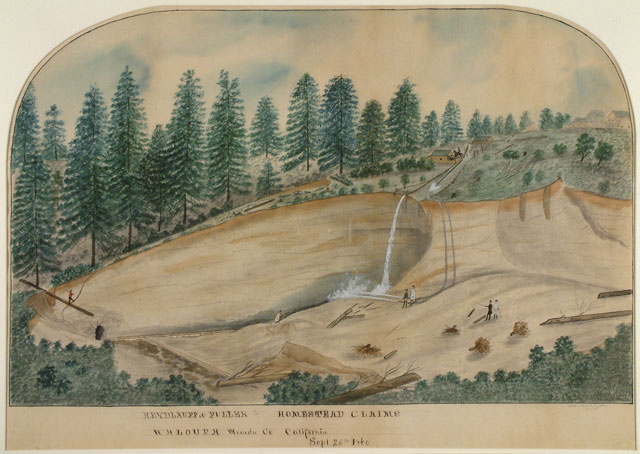 http://collections.theautry.org/mwebcgi/mweb.exe?request=record;id=M560587;type=101 Object Name: PaintingMaker: George BarringtonTitle: Heydluff & Fuller on Homestead Claims, Waloupa Nevada Co. California, Sept. 25th, 1860Date: September 25, 1860Object ID: 87.87.10Note: Landscape scene of hydraulic gold mining operation. Hydraulic mining used hoses of water to wash away hillsides to find gold.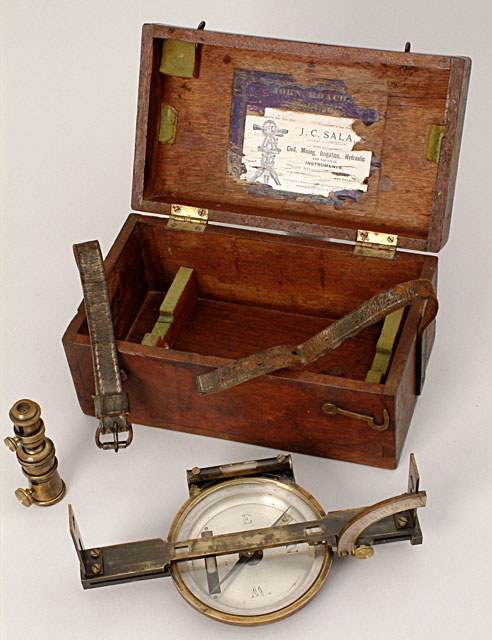 http://collections.theautry.org/mwebcgi/mweb.exe?request=record;id=M544873;type=101Object Name: CompassMaker: John RoachDate: 1850sObject ID: 95.152.1
Notes: A compass made for surveying mine shafts.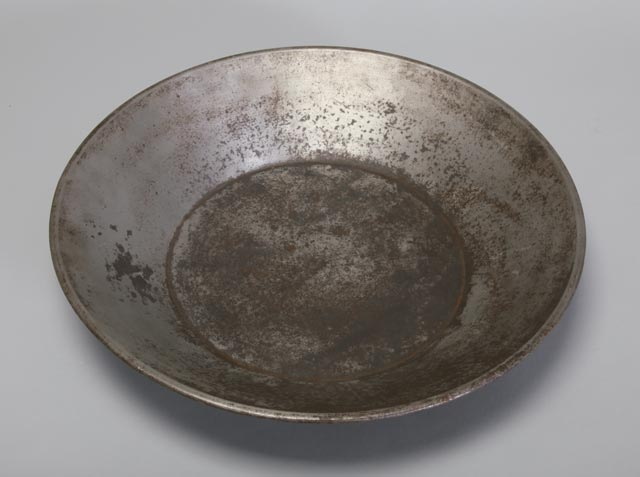 http://collections.theautry.org/mwebcgi/mweb.exe?request=record;id=M535555;type=101Object Name: Gold panDate: 1880s Object ID: 85.1.737
Notes: Metal pan used for mining gold.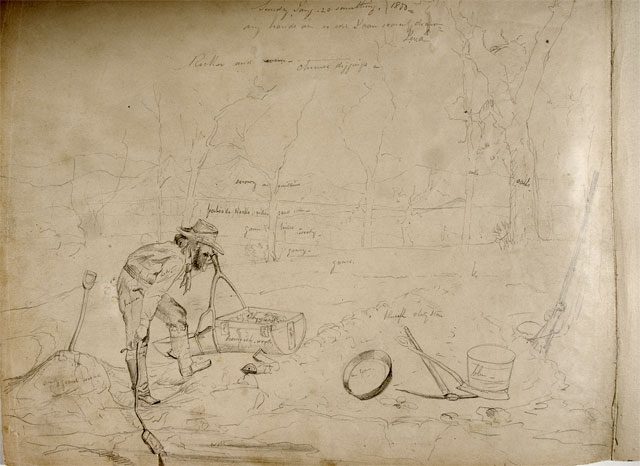 http://collections.theautry.org/mwebcgi/mweb.exe?request=record;id=M26438;type=101 Object Name: DrawingMaker: John Woodhouse AudubonTitle: Chinese DiggingsDate: January 20, 1850Object ID: 22.G.978KNotes: Pen and ink drawing of a gold miner.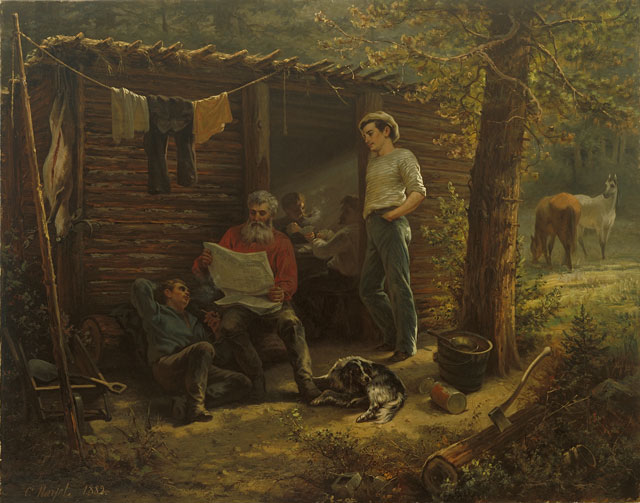 http://collections.theautry.org/mwebcgi/mweb.exe?request=record;id=M512880;type=101Object Name: PaintingMaker: Erneste E. NarjotTime: Miners: A Moment at Rest (Gold Rush Camp)Date: 1882 Object ID: 97.88.1
Notes: Painting featuring three men and a dog resting around a cabin.